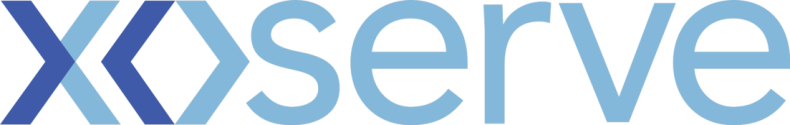 DSC Change Completion Report (CCR) Please send completed form to: box.xoserve.portfoliooffice@xoserve.comDocument Version HistoryTemplate Version HistoryChange TitleiGT Sites where the Confirming Shipper is not the Elected ShipperChange reference number (XRN)4328Xoserve Project Manager  Jo DuncanEmail addressJoanne.duncan@xoserve.comContact number0121 623 2653Target Change Management Committee dateNovember 2018Date of Solution Implementation10/08/18Section 1: Overview of Change DeliverySection 1: Overview of Change DeliveryXRN4328 was raised to create a monthly report to Shippers where the confirming shipper on an iGT MPRN is not the elected Shipper for that MPRN.  Since UKLink go live on 1st June 2017, there have only been 12 instances of this, therefore from September should there be any further instances the details shall be sent to the Elected Shipper. If you do not receive a report then there are no instances for yourselves for that month.The total count will also be reported too at the monthly iGT UNC Modification Workstream.There have been no changes to the scope or the requirements of this report during the development along with no changes to the core systems.  It was requested that a new service charge should be developed, however due to the low volumes it can be managed across the entire Shipper community and will be issued to the specific Change Management distribution list.Due to the Change congestion currently experienced within the delivery team the original forecasted delivery date of May was not met and was instead delivered in August with no outstanding actions or defects.There are no additional changes to the service charges or RTB Costs.XRN4328 was raised to create a monthly report to Shippers where the confirming shipper on an iGT MPRN is not the elected Shipper for that MPRN.  Since UKLink go live on 1st June 2017, there have only been 12 instances of this, therefore from September should there be any further instances the details shall be sent to the Elected Shipper. If you do not receive a report then there are no instances for yourselves for that month.The total count will also be reported too at the monthly iGT UNC Modification Workstream.There have been no changes to the scope or the requirements of this report during the development along with no changes to the core systems.  It was requested that a new service charge should be developed, however due to the low volumes it can be managed across the entire Shipper community and will be issued to the specific Change Management distribution list.Due to the Change congestion currently experienced within the delivery team the original forecasted delivery date of May was not met and was instead delivered in August with no outstanding actions or defects.There are no additional changes to the service charges or RTB Costs.Section 2: Confirmed Funding ArrangementsSection 2: Confirmed Funding ArrangementsThe original BER cost included additional system changes to accommodate the requirements, however after analysis it was determined that this was not required and this has been reflected in the total cost.The original BER cost included additional system changes to accommodate the requirements, however after analysis it was determined that this was not required and this has been reflected in the total cost.Section 3: Provide a summary of any agreed scope changesSection 3: Provide a summary of any agreed scope changesN/AN/ASection 4: Detail any changes to the Xoserve Service DescriptionSection 4: Detail any changes to the Xoserve Service DescriptionPlease describe any changes to the definition of the specific Xoserve service areas, and within them the service lines, which are associated with the project. Use the following link as a reference to the Xoserve service areas:Service Description TablePlease describe any changes to the definition of the specific Xoserve service areas, and within them the service lines, which are associated with the project. Use the following link as a reference to the Xoserve service areas:Service Description TableSection 5: Provide details of any revisions to the text of the UK Link ManualSection 5: Provide details of any revisions to the text of the UK Link ManualN/A no changesN/A no changesSection 6: Lessons LearntSection 6: Lessons LearntLessons learned or lessons learnt are experiences distilled from a project that should be actively taken into account in future projects. Please insert the top 3 key learnings from the delivery of this change.Volumetrics analysis and Requirement drill down should happen at the beginning of all report Change Proposals and Change requests to determine the validity of the report and the value outputEngagement of delivery teams is required early on to prevent delays of approving documentationOpen and honest communication channels were very effective within XoserveLessons learned or lessons learnt are experiences distilled from a project that should be actively taken into account in future projects. Please insert the top 3 key learnings from the delivery of this change.Volumetrics analysis and Requirement drill down should happen at the beginning of all report Change Proposals and Change requests to determine the validity of the report and the value outputEngagement of delivery teams is required early on to prevent delays of approving documentationOpen and honest communication channels were very effective within XoserveVersionStatusDateAuthor(s)Summary of Changes0.1Draft30/08/18Jo DuncanInitial Draft1.0Internally approved03/09/18Jo DuncanInternally approvedVersionStatusDateAuthor(s)Summary of Changes2.0Approved17/07/18Rebecca PerkinsTemplate approved at ChMC on 11th July